        КАРАР									РЕШЕНИЕ Об установлении  размера оплаты труда работников  сельского поселения Новокарамалинский сельсовет муниципального района Новокарамалинский район Республики Башкортостан         На основании  постановления Правительства Республики Башкортостан № 610 от 24.12.2013 года  «Об утверждении нормативов формирования расходов на оплату труда в органах местного самоуправления в Республике Башкортостан» в целях реализации статьи 136 Бюджетного кодекса Российской Федерации, решения Совета сельского поселения Новокарамалинский сельсовет муниципального района Новокарамалинский район Республики Башкортостан № 249 от 14.04.2014 года «Об утверждении нормативов формирования расходов на оплату труда и Положения о материальном стимулировании в органах местного самоуправления сельского поселения Новокарамалинский  сельсовет муниципального района Новокарамалинский район Республики Башкортостан ПОСТАНОВЛЯЮ:Установить  размер оплаты труда работников администрации сельского поселения Новокарамалинский сельсовет муниципального района Новокарамалинский район  в соответствии с нормативами формирования расходов на оплату труда.Утвердить штатное расписание работников администрации сельского      поселения Новокарамалинский сельсовет муниципального района     Новокарамалинский район Республики Башкортостан согласно   приложению.МКУ «Централизованная бухгалтерия»   подготовить проект решения  о внесении изменений в бюджет сельского поселения в связи с увеличением расходов на содержание аппарата Администрации сельского поселения Новокарамалинский сельсовет муниципального района Новокарамалинский район Республики Башкортостан.Решение вступает в силу с момента обнародования и распространяется  на правоотношения, возникшее с 01 января 2014 года.  Контроль за исполнением настоящего решения возложить на постоянную комиссию Совета сельского поселения Новокарамалинский сельсовет муниципального района Новокарамалинский район Республики Башкортостан по бюджету, инвестициям, налогам и вопросам муниципальной собственности.Глава сельского поселения                                                     И.В. Павлов15 апреля 2014 года.№ 174Башkортостан РеспубликаhыМиeкe районы муниципаль районыныn Яnы Kарамалы ауыл советы ауыл билeмehе Советы452083, Миeкe районы, Яnы Kарамалы ауылы,Yzeк урам, 56Ател./факс 2-66-31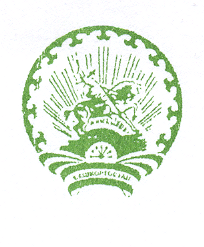 Республика БашкортостанСовет сельского поселения Новокарамалинский сельсовет муниципального района Новокарамалинский район452083, Новокарамалинский район, с. Новые Карамалы,ул. Центральная, 56Ател./факс 2-66-31